NärvarolistaInnehållsförteckning§ 60Fastställande av dagordning	4§ 61Information från personalavdelningen	5§ 62	Dnr KS221-21   023Annonsering av tjänst som näringslivschef	6§ 63	Dnr KS500-20   100Behandling av motion om antalet kommunalråd	7§ 64	Dnr KS065-20   139Behandling av motion om integrationsplikt	8§ 65	Dnr KS105-21   289Yttrande över granskning av lokalförsörjningen	10§ 66Information från ekonomiavdelningen	12§ 67	Dnr KS198-21   432Ansökan om medfinansiering till Leader Nedre Dalälven	13§ 68	Dnr KS179-21   106Årsredovisning 2020 för Hjälpmedelsnämnden i Dalarna	15§ 69	Dnr KS166-21   106Årsredovisning 2020 för Gemensam nämnd för upphandling	16§ 70	Dnr KS194-21   170Årsredovisning 2020 för Södra Dalarnas Räddningstjänstförbund	17§ 71	Dnr KS197-21   107Årsredovisning 2020 för Södra Dalarnas samordningsförbund	18§ 72	Dnr KS165-21   106Årsredovisning 2020 för Västmanland-Dalarna lönenämnd	19§ 73	Dnr KS193-21   112Förordnande av vigselförrättare	20§ 74Delgivningar	21§ 75Delgivning av personalärenden	23§ 76Rapporter	24§ 60		Fastställande av dagordningDagordningen presenteras enligt utskickat förslag med följande ändringar:Ä 17	Delgivning av beslut fattade på delegation från kommunstyrelsen, 	utgårÄ 19 	Förordnande av vigselförrättare, tillkommerArbetsutskottets beslut  Dagordningen fastställs enligt presenterat förslag.§ 61	Information från personalavdelningen
Sammanfattning
Personalchefen informerar på sammanträdet om:Löneöversynen 2021. Reviderad tidsplan, vilket innebär att löneutbetalning sker i maj för Kommunal och i juni för övriga, reservplan september.Pågående rekryteringar.Verksamhetsövergången för Hedemora Näringsliv AB till förvaltningsform.HME-enkät. Svarsfrekvensen var 70 %, vilket var en ökning från föregående år. Svarsmaterialet kommer i maj.Ny konverteringsregel. Konvertering sker nu efter 18 månader istället efter 24 månader. Projektgrupp har startats upp för hur det ska hanteras.Uppdaterad chefshandbok. Släpps i maj.SamverkansavtalBAM-utbildning, för chefer och skyddsombud inklusive de kommunala bolagen.Utbildning i förhandlingKRAM-workshopStyrdokument mot korruption. Ska tas fram tillsammans med kommunjuristen, säkerhetschefen och de kommunala bolagen.Arbetsutskottets beslut  Kommunstyrelsens arbetsutskott har tagit del av informationen.§ 62	Dnr KS221-21   023Annonsering av tjänst som näringslivschef
Sammanfattning
Från och med den 1 juni 2021 kommer näringslivsfrågorna att organiseras inom kommunstyrelseförvaltningen som en näringslivsenhet. Den personal som erbjudits verksamhetsövergång är två näringslivsutvecklare samt en landsbygdsutvecklare. Nuvarande plan bygger på att en näringslivschef 1,0 anställs i enheten för att förstärka näringslivsarbetet och för anpassning till den kommunala organisationen.Budgetmässigt (2 800 tkr) kan inte verksamheten klara budget med 4,0 medarbetare utan en resursförstärkning, men 3,0 fungerar.Ärendet har inte MBL-förhandlats ännu, men sker i nästa vecka.BeslutsunderlagTjänsteskrivelse från kommunstyrelseförvaltningen den 14 april 2021Arbetsutskottets beslut Annonsering av näringslivschef på heltid ska ske.Uppdrag ges till personalavdelningen att påbörja rekryteringen.Utdrag tillPersonalavdelningen§ 63	Dnr KS500-20   100Behandling av motion om antalet kommunalrådSammanfattning
Följande motion av Marit Andersson (SD) anmäldes som inkommen vid kommunfullmäktige den 22 september 2020:”Med tanke på att Hedemora kommun behöver göra stora nedskärningar ställer sig Sverigedemokraterna sig frågande till varför en så pass liten kommun anser sig behöva två kommunalråd. Vår inställning är att vi börjar uppifrån och gör besparingar.Yrkande:Att ansvarig nämnd utreder hur stor besparing det skulle innebära att ha ett kommunalråd istället för två.Att utreda behovet av att ha två kommunalråd istället för ett.”Kommunsekreteraren remitterade motionen till kommunstyrelsen och kommunfullmäktige beslutade den 22 september 2020 att de hade tagit del av åtgärden.Motionären vill att det utreds:hur stor besparing det skulle innebära att ha ett kommunalråd istället för två, ochbehovet av att ha två kommunalråd istället för ett.”Motionen remitterades till kommunstyrelsen.Kommunstyrelseförvaltningen har lämnat ett yttrande den 30 mars 2021 och lämnar inget förslag till om motionen ska avslås eller bifallas, utan lämnar till kommunstyrelsen att avgöra då frågan om antalet kommunalråd är en politisk fråga.

Beslutsunderlag
Motion från Marit Andersson (SD) den 18 augusti 2020
Kommunfullmäktige den 22 september 2020 § 145
Tjänsteskrivelse från kommunstyrelseförvaltningen den 30 mars 2021Förslag till kommunfullmäktigeMotionen avslås.§ 64	Dnr KS065-20   139Behandling av motion om integrationspliktSammanfattning
Följande motion av Marit Andersson (SD) anmäldes som inkommen vid kommunfullmäktige den 28 janauri 2020:”Sedan en tid tillbaka finns i Sverige en lag som tvingar kommunerna att ta emot nyanlända. Efter två år övergår kostnaderna för dessa individer till kommunen.Det är därför både önskvärt och rimligt att man på kommunnivå agerar för att skapa incitament för den enskilde att så snabbt som möjligt integrera sig i samhället i tillräcklig omfattning för att kunna skaffa sig en egen försörjning. Ett led i detta är naturligtvis att så fort som möjligt lära sig språket, men också att man känner till vilka lagar och regler, seder och bruk som tillämpas i sitt nya hemland.Sverigedemokraterna föreslår därför att man villkorar utbetalning av försörjningsstöd mot att nyanlända inte bara deltar, utan faktiskt också gör framsteg i språkutbildning och samhällsorientering. Om man genom ovilja eller ointresse att integrera sig i sitt nya hemland och sin nya hemkommun antingen inte deltar i sådan undervisning som nämnts ovan, eller på grund av ovilja eller ointresse inte tillskansar sig adekvata kunskaper i de aktuella ämnena ska försörjningsstöd kunna dras in med stöd av SoL 4kap §4 och §5.Sverigedemokraterna yrkar:Att: Utbildning i svenska för invandrare görs obligatorisk.Att: Utbildning i samhällskunskap gällande det svenska samhället görs obligatorisk.Att: Lämpliga krav på resultat i utbildningar enligt första och andra att-satsen införsAtt: Den som inte deltar, eller inte uppnår godkända resultat i sådan utbildning som förstås i första och andra att-satsen ska få sitt försörjningsstöd indraget.Att: Uppdra till lämplig nämnd att ta fram riktlinjer i överrensstämmelse med motionens intention.”Motionen remitterades till bildningsnämnden.Bildningsnämnden behandlade motionen den 2 november 2020 och beslutade att föreslå till kommunfullmäktige att avslå motionen.Forts. § 64Forts. § 64Kommunstyrelsen beslutade den 1 december 2020 att begära in yttrande från omsorgsnämnden innan vidare behandling av motionen.Omsorgsnämnden behandlade motionen den 24 mars 2021 och beslutade att föreslå kommunfullmäktige att anse motionen som besvarad med hänvisning till omsorgsförvaltningens tjänsteskrivelse den 10 mars 2021.Beslutsunderlag
Motion från Marit Andersson (SD) den 21 januari 2020
Kommunfullmäktige den 28 januari 2020 § 19
Bildningsnämnden den 2 november 2020 § 148
Kommunstyrelsens arbetsutskott den 17 november 2020 § 193
Kommunstyrelsen den 1 december 2020 § 188
Omsorgsförvaltningens tjänsteskrivelse den 10 mars 2021
Omsorgsnämnden den 24 mars 2021 § 72Förslag till kommunfullmäktigeMotionen avslås.§ 65	Dnr KS105-21   289Yttrande över granskning av lokalförsörjningenSammanfattning
Kommunrevisionen har genomfört en översiktlig granskning av kommunens arbete med lokalförsörjning.Revisionens sammanfattande bedömning utifrån granskningens syfte är att planeringen, samordningen och framhållningen med att försörja de olika verksamheterna med lokaler inte är helt ändamålsenlig i nuläget. Det finns en ambition från Hedemora kommun att nå ett ändamålsenligt lokalförsörjningsarbete via de upprättade styrdokumenten. Det framgår dock att dessa i nuläget inte fullt ut efterlevs samt att kommunikationen mellan parter inom kommunkoncernen behöver förbättras.Utifrån revisionens bedömning och slutsatser rekommenderar revisionen kommunstyrelsen att:Fastställa lokalpolicy och lokalförsörjningsplan politisktSäkerställa efterlevnaden av styrdokumentTillse att underhållsplan fastställs politisktArbeta för att nå en ytterligare samsyn vad gäller lokaler och lokalförsörjningen mellan kommunen och Hedemora Kommunfastigheter ABTillse att utvärderingar och kontroller löpande genomförs för att säkerställa att lokalutnyttjandet optimeras på ett kostnadseffektivt sättFörtydliga roller och ansvar i det mötesforum som kommer att ersätta nuvarande lokalstyrningsgrupp i den reviderade policynTillse att funktionsprogrammet inom bildningsnämnden tas till hänsyn i samband medplaneringsprocessen.Revisionen rekommenderade fullmäktige att begära in ett yttrande avseende de förbättringsområden och rekommendationer som framgår av revisionsrapporten från kommunstyrelsen till fullmäktiges sammanträde den 25 maj 2021. Granskningen anmäldes som inkommen vid kommunfullmäktige den 23 mars 2021 och kommunfullmäktige beslutade att remittera rapporten till kommunstyrelsen.Forts. § 65Forts. § 65Kommunstyrelseförvaltningen har lämnat ett yttrande i tjänsteskrivelse den 6 april 2021 och föreslår kommunfullmäktige att ställa sig bakom och anta yttrandet som sitt eget.
Beslutsunderlag
Granskning från kommunrevisionen den 15 februari 2021
Kommunfullmäktige den 23 mars 2021 § 46
Tjänsteskrivelse från kommunstyrelseförvaltningen den 6 april 2021

Förslag till kommunfullmäktige
Kommunfullmäktige ställer sig bakom och antar kommunstyrelseförvaltningens yttrande den 6 april 2021 som sitt eget, som ett svar på granskningen av lokalförsörjningen.§ 66	Information från ekonomiavdelningen
Sammanfattning
Ekonomichef informerar på sammanträdet om:Uppföljning av budget 2021, kvartal 1. Uppföljningen visar på ett överskott på totalt 11 mkr.Budgetprocessen 2022. Budgetberedning på kommunstyrelsen den 4 maj 2021. Koalitionerna/partierna tar fram budgetförslag, fördelar ut 10 mkr. Beslut om budgetramar tas av kommunfullmäktige den 15 juni 2021.Vårpropositionen och vilka förändringar som gjorts i statens budget 2021.KPMG:s kommande granskning av kommunens långsiktiga ekonomiska planering.Arbetsutskottets beslut  Kommunstyrelsens arbetsutskott har tagit del av informationen.§ 67	Dnr KS198-21   432Ansökan om medfinansiering till Leader Nedre Dalälven
Sammanfattning
Under innevarande programperiod 2014–2020 bedriver Leader Nedre Dalälven verksamhet i område som innefattar Säter, Hedemora, Avesta, Sala, Heby, Tierp, Älvkarleby kommuner i sin helhet samt delar av Gävle och Sandvikens kommuner. Kommunerna är medlemmar i föreningen och har representanter i LAG, som är föreningens styrelse. Verksamheten bedrivs i enlighet med den utvecklingsstrategi som partnerskapet arbetade fram inför innevarande programperiod. I partnerskapet ingår samtliga kommuner samt föreningsliv och näringsliv i området.På EU-nivå har beslut tagits om att förlänga innevarande programperiod med två år, 2021 - 2022, och att medel för detta tas från den kommande perioden, ursprungligen 2021 - 2027, vilken nu istället blir 2023 - 2027. Under förlängningsperioden kommer verksamheten att kunna bedrivas enligt nuvarande strategi, men medel tas alltså från kommande program.Parallellt med verksamheten inom förlängningsperioden så har arbete påbörjats med att ta fram ny utvecklingsstrategi för 2023 – 2027. Medel för detta får inte tas från den löpande verksamheten utan ska bekostas av särskilda medel avsatta för detta. Huvuddelen av strategiarbetet ska bedrivas under 2021 för att dessa ska kunna godkännas under 2022.Både förlängningsåren, strategiarbetet och den kommande programperioden 2023 – 2027 kräver enligt Leader Nedre Dalälven en kommunal medfinansiering. Leader Nedre Dalälven anhåller om att Hedemora kommun avsätter samma summa som för året 2021, 246 153 kr, för året 2022 och framåt, samt att kommunen budgeterar för en mindre summa för 2021 års strategiarbete. Den senare är ännu inte klar, beslut om detta planerar Jordbruksverket ta i maj, men Leader Nedre Dalälven räknar med att det blir cirka 1 mkr totalt inklusive en medfinansiering på 33 % att fördela på 9 kommuner, vilket betyder cirka 36 tkr per kommun.BeslutsunderlagAnsökan från Leader Nedre Dalälven den 1 april 2021Forts. § 67Forts. § 67Förslag till kommunstyrelsenHedemora kommun avsätter 246 153 kr för året 2022 och framåt, för medfinansiering av Leader Nedre Dalälven.Hedemora kommun godkänner en medfinansiering på 33 % för strategiarbetet 2021 och att en fördelning görs på 9 kommuner, vilket betyder cirka 36 tkr per kommun. § 68	Dnr KS179-21   106Årsredovisning 2020 för Hjälpmedelsnämnden i Dalarna
Sammanfattning
Hjälpmedelsnämnden i Dalarna har översänt sin årsredovisning för 2020. Förslag är att kommunstyrelsen ska föreslå kommunfullmäktige att anta följande:Årsredovisningen 2020 för Hjälpmedelsnämnden i Dalarna godkänns.Hjälpmedelsnämnden i Dalarna beviljas ansvarsfrihet för verksamhetsåret 2020.BeslutsunderlagProtokollsutdrag från Hjälpmedelsnämnden i Dalarna den 11 mars 2021 § 11Förslag till kommunfullmäktigeÅrsredovisningen 2020 för Hjälpmedelsnämnden i Dalarna godkänns.Hjälpmedelsnämnden i Dalarna beviljas ansvarsfrihet för verksamhetsåret 2020.§ 69	Dnr KS166-21   106Årsredovisning 2020 för Gemensam nämnd för upphandling
Sammanfattning
Gemensam nämnd för upphandling har översänt sin årsredovisning för 2020. Förslag är att kommunstyrelsen ska föreslå kommunfullmäktige att anta följande:Årsredovisningen 2020 för Gemensam nämnd för upphandling godkänns.Gemensam nämnd för upphandling beviljas ansvarsfrihet för verksamhetsåret 2020.BeslutsunderlagProtokollsutdrag från Gemensam nämnd för upphandling den 22 februari 2021 § 2Förslag till kommunfullmäktigeÅrsredovisningen 2020 för Gemensam nämnd för upphandling godkänns.Gemensam nämnd för upphandling beviljas ansvarsfrihet för verksamhetsåret 2020.§ 70	Dnr KS194-21   170Årsredovisning 2020 för Södra Dalarnas Räddningstjänstförbund
Sammanfattning
Södra Dalarnas Räddningstjänstförbund har översänt sin årsredovisning för 2020. Förslag är att kommunstyrelsen ska föreslå kommunfullmäktige att anta följande:Årsredovisningen 2020 för Södra Dalarnas Räddningstjänstförbund godkänns.Södra Dalarnas Räddningstjänstförbund beviljas ansvarsfrihet för verksamhetsåret 2020.BeslutsunderlagProtokollsutdrag från Södra Dalarnas Räddningstjänstförbund läkemedel den 25 mars 2021 § 3Förslag till kommunfullmäktigeÅrsredovisningen 2020 för Södra Dalarnas Räddningstjänstförbund godkänns.Södra Dalarnas Räddningstjänstförbund beviljas ansvarsfrihet för verksamhetsåret 2020.§ 71	Dnr KS197-21   107Årsredovisning 2020 för Södra Dalarnas samordningsförbund
Sammanfattning
Södra Dalarnas samordningsförbund har översänt sin årsredovisning för 2020. Förslag är att kommunstyrelsen ska föreslå kommunfullmäktige att anta följande:Årsredovisningen 2020 för Södra Dalarnas samordningsförbund godkänns.Södra Dalarnas samordningsförbund beviljas ansvarsfrihet för verksamhetsåret 2020.BeslutsunderlagProtokollsutdrag från Södra Dalarnas samordningsförbund den 8 mars 2021 § 3Förslag till kommunfullmäktigeÅrsredovisningen 2020 för Södra Dalarnas samordningsförbund godkänns.Södra Dalarnas samordningsförbund beviljas ansvarsfrihet för verksamhetsåret 2020.§ 72	Dnr KS165-21   106Årsredovisning 2020 för Västmanland-Dalarna lönenämnd
Sammanfattning
Västmanland-Dalarna lönenämnd har översänt sin årsredovisning för 2020. Förslag är att kommunstyrelsen ska föreslå kommunfullmäktige att anta följande:Årsredovisningen 2020 för Västmanland-Dalarna lönenämnd godkänns.Västmanland-Dalarna lönenämnd beviljas ansvarsfrihet för verksamhetsåret 2020.BeslutsunderlagProtokollsutdrag från Västmanland-Dalarna lönenämnd den 26 februari 2021 § 2Förslag till kommunfullmäktigeÅrsredovisningen 2020 för Västmanland-Dalarna lönenämnd godkänns.Västmanland-Dalarna lönenämnd beviljas ansvarsfrihet för verksamhetsåret 2020.§ 73	Dnr KS193-21   112Förordnande av vigselförrättare
Sammanfattning
En ansökan har inkommit om att få bli borgerlig vigselförrättare.Borgerlig vigselförrättare utses av Länsstyrelsen Dalarna efter förslag från kommunen.BeslutsunderlagAnsökan från Marjo Savelius den 14 april 2021Förslag till kommunstyrelsenHedemora kommun föreslår till Länsstyrelsen att Marjo Savelius utses till borgerlig vigselförrättare.§ 74	Delgivningar
Följande delgivningar presenteras:KS013-21 002 Förhandlingsprotokoll enligt 19 § MBL avseende ombyggnationen och planritningar av Tjädernhuset den 30 mars 2021KS014-21 002 Förhandlingsprotokoll enligt 11 § MBL gällande samverkan med Skolverket i Riktade insatser den 25 mars 2021KS014-21 002 Protokoll från Skyddskommitté den 25 mars 2021KS033-21 107 Protokoll från styrelserna för Hedemora Energi AB, Hedemora Elhandel AB, Hedemora Elnät AB och Hedemora Kraft och Värme AB den 24 februari 2021KS034-21 107 Protokoll från styrelserna för AB Hedemorabostäder och Hedemora Kommunfastigheter AB den 2 mars 2021KS111-21 004 Protokoll från styrgruppen för e-arkiv den 19 mars 2021KS205-21 107 Årsredovisning 2020 för Hedemora Energi AB, Hedemora Elhandel AB, Hedemora Elnät AB och Hedemora Kraft och Värme ABProtokoll från Utveckling i Dalarna Holding AB den 11 november 2020Protokoll från Gemensam nämnd för upphandling den 22 februari 2021Protokoll från Hjälpmedelsnämnden i Dalarna den 25 februari 2021Protokoll från Södra Dalarnas Samordningsförbund den 8 mars 2021Protokoll från Hjälpmedelsnämnden i Dalarna den 11 mars 2021Protokoll från Södra Dalarnas Räddningstjänstförbund, arbetsutskottet, den 25 mars 2021Cirkulär och skrivelser från SKR:21:13	Sotningsindex 202121:14	Bestämmelser för Traineejobb 16 har upphört att gällaForts. § 74Forts. § 7421:16	Huvudöverenskommelse HÖK 21 med Lärarförbundets och 	Lärarnas Riksförbunds Samverkansråd21:18	Ändrade regler vid dag 180 i rebiliteringskedjanArbetsutskottets beslutKommunstyrelsens arbetsutskott har tagit del av delgivningarna.§ 75	Delgivning av personalärenden 
Följande beslutsanmälningar presenteras:Dnr KS003-20 002 Kommunstyrelsens delegationsbeslut:
Kommundirektör nr: KSF 5/20.
Personalchef nr: PA 29/20-PA 55/20.
Personalchef fackliga beslut nr: 61/20–81/20.
Ekonomichef EK 1/20.
Chef Överförmynderi ÖF 1/20.
Chef Kommunikationsavdelningen KA 1/20.
Dnr KS012-21 002 Kommunstyrelsens delegationsbeslut:
Kommundirektör nr: KSF 1/21-KSF 2/21.
Personalchef nr: PA 1/21-PA 9/21.
Personalchef fackliga beslut nr: 1/21–35/21.
Dnr KS006-20 002 Omsorgsnämndens delegationsbeslut nr: 
OF 366/20-OF 587/20.Dnr KS005-20 002 Bildningsnämndens delegationsbeslut nr:
BF 552/20-BF 810/20.Dnr KS014-21 002 Bildningsnämndens delegationsbeslut nr:
BF 1/21-BF 135/20.Arbetsutskottets beslutKommunstyrelsens arbetsutskott har tagit del av beslutsanmälningarna i personalärenden.§ 76	Rapporter
Följande rapporter lämnas:Kommundirektören informerar om KPMG:s kommande granskning av kommunens långsiktiga ekonomiska planering.Kommundirektören informerar om avvecklingen av Hedemora Näringsliv AB och övergång av personal till kommunstyrelseförvaltningen.Kommundirektören informerar om arbetet med framtagande av en näringlivsstrategi.Kommundirektören informerar om den pågående pandemin och hur det i dagsläget påverkar kommunens verksamheter.Arbetsutskottets beslut Kommunstyrelsens arbetsutskott har tagit del av rapporterna.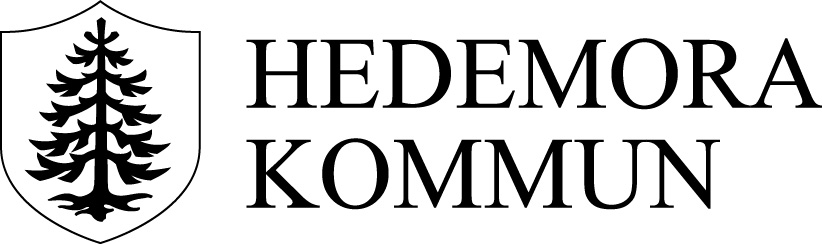 Kommunstyrelsens arbetsutskottKommunstyrelsens arbetsutskottSAMMANTRÄDESPROTOKOLLSAMMANTRÄDESPROTOKOLLSAMMANTRÄDESPROTOKOLLSida1(24)Sida1(24)Kommunstyrelsens arbetsutskottKommunstyrelsens arbetsutskottSammanträdesdatum2021-04-20Sammanträdesdatum2021-04-20Kommunstyrelsens arbetsutskottKommunstyrelsens arbetsutskottPlats och tidRådhuset, rådhussalen, kl. 10.00–11.20Rådhuset, rådhussalen, kl. 10.00–11.20Rådhuset, rådhussalen, kl. 10.00–11.20Rådhuset, rådhussalen, kl. 10.00–11.20Rådhuset, rådhussalen, kl. 10.00–11.20Rådhuset, rådhussalen, kl. 10.00–11.20BeslutandeLedamöterSe närvarolista sidan 2LedamöterSe närvarolista sidan 2LedamöterSe närvarolista sidan 2LedamöterSe närvarolista sidan 2LedamöterSe närvarolista sidan 2LedamöterSe närvarolista sidan 2Tjänstgörande ersättareSe närvarolista sidan 2Tjänstgörande ersättareSe närvarolista sidan 2Tjänstgörande ersättareSe närvarolista sidan 2Tjänstgörande ersättareSe närvarolista sidan 2Tjänstgörande ersättareSe närvarolista sidan 2Tjänstgörande ersättareSe närvarolista sidan 2Övriga närvarandeErsättareSe närvarolista sidan 2TjänstemänSe närvarolista sidan 2ÖvrigaSe närvarolista sidan 2ErsättareSe närvarolista sidan 2TjänstemänSe närvarolista sidan 2ÖvrigaSe närvarolista sidan 2ErsättareSe närvarolista sidan 2TjänstemänSe närvarolista sidan 2ÖvrigaSe närvarolista sidan 2ErsättareSe närvarolista sidan 2TjänstemänSe närvarolista sidan 2ÖvrigaSe närvarolista sidan 2ErsättareSe närvarolista sidan 2TjänstemänSe närvarolista sidan 2ÖvrigaSe närvarolista sidan 2ErsättareSe närvarolista sidan 2TjänstemänSe närvarolista sidan 2ÖvrigaSe närvarolista sidan 2JusterareLillemor Gunnarsson (C)Lillemor Gunnarsson (C)Lillemor Gunnarsson (C)Lillemor Gunnarsson (C)Lillemor Gunnarsson (C)Lillemor Gunnarsson (C)Justeringens plats och tidRådhuset, tisdag den 20 april 2021 kl. 11.30Rådhuset, tisdag den 20 april 2021 kl. 11.30Rådhuset, tisdag den 20 april 2021 kl. 11.30Rådhuset, tisdag den 20 april 2021 kl. 11.30Rådhuset, tisdag den 20 april 2021 kl. 11.30Rådhuset, tisdag den 20 april 2021 kl. 11.30Underskrifter	SekreterareParagrafer60-7660-76  Jennifer Berglund  Jennifer Berglund  Jennifer Berglund	Ordförande  Stefan Norberg (S)  Stefan Norberg (S)  Stefan Norberg (S)	Justerare  Lillemor Gunnarsson (C)ANSLAG/BEVISProtokollet är justerat. Justeringen har tillkännagivits genom anslag.ANSLAG/BEVISProtokollet är justerat. Justeringen har tillkännagivits genom anslag.ANSLAG/BEVISProtokollet är justerat. Justeringen har tillkännagivits genom anslag.ANSLAG/BEVISProtokollet är justerat. Justeringen har tillkännagivits genom anslag.ANSLAG/BEVISProtokollet är justerat. Justeringen har tillkännagivits genom anslag.ANSLAG/BEVISProtokollet är justerat. Justeringen har tillkännagivits genom anslag.OrganKommunstyrelsenKommunstyrelsenKommunstyrelsenKommunstyrelsenKommunstyrelsenKommunstyrelsenSammanträdesdatum2021-04-202021-04-202021-04-202021-04-202021-04-202021-04-20Datum då anslaget sätts upp2021-04-21Datum då anslaget tas nedDatum då anslaget tas ned2021-05-132021-05-132021-05-13Förvaringsplats för protokolletKommunstyrelseförvaltningenKommunstyrelseförvaltningenKommunstyrelseförvaltningenKommunstyrelseförvaltningenKommunstyrelseförvaltningenKommunstyrelseförvaltningenUnderskrift  Jennifer Berglund  Jennifer Berglund  Jennifer BerglundBeslutandeLedamöterStefan Norberg (S), ordförande
Lillemor Gunnarsson (C)
Lennart Mångs (M)			Ej tjänstgörande ersättareKenneth Andersson (V)
Allan Mattsson (KL)
	Övriga närvarandeAnnika Strand, kommundirektör
Jennifer Berglund, kommunsekreterare
Eva-Lena Getting, personalchef 	§ 61
Emil Blomberg, ekonomichef       	§ 66                   